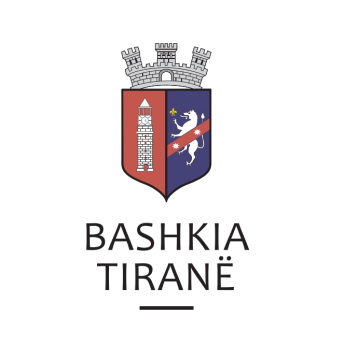 R  E  P U  B  L  I  K  A    E   S  H  Q  I  P  Ë  R  I  S  Ë
KËSHILLI BASHKIAKV E N D I MNr.141, datë 19.11.2021“PËR MIRATIMIN E LISTËS SË DISA PREJ PËRFITUESVE TË NJËSIVE ADMINISTRATIVE VAQARR DHE ZALL-HERR QË KANË APLIKUAR PËR TË PËRFITUAR NGA PROGRAMI I ZHVILLIMIT TË OBJEKTEVE TË REJA”Në mbështetje të nenit 113, pika 2, të Kushtetutës, nenit 8, pika 2, nenit 9, pika 1, nënpika 1.1, shkronjat “a” dhe “b”, nenit 24, pika 2, nenit 55, pikat 2 dhe 6, të ligjit nr. 139/2015, “Për vetëqeverisjen vendore”, të ndryshuar, ligjit nr. 44/2015, “Kodi i Procedurave Administrative i Republikës së Shqipërisë”, aktit normativ nr. 9, datë 16.12.2019, “Për përballimin e pasojave të fatkeqësisë natyrore”, miratuar me ligjin nr. 97/2019, vendimit nr. 904, datë 24.12.2019, të Këshillit të Ministrave “Për përcaktimin e rregullave, të kategorive prioritare, masës së përfitimit, autoriteteve përgjegjëse dhe proçedurave për vlerësimin dhe përzgjedhjen e përfituesve nga disa programe të procesit të rindërtimit”, të ndryshuar, vendimit nr. 85, datë 31.1.2020, “Për shpalljen e zonës së re për zhvillim në Njësinë Administrative Vaqarr, Bashkia Tiranë, dhe caktimin e Bashkisë Tiranë si njësi zbatuese”, vendimit nr. 86, datë 31.1.2020, “Për shpalljen e zonës së re për zhvillim në Njësinë Administrative Zall-Herr, Bashkia Tiranë, dhe caktimin e Bashkisë Tiranë si njësi zbatuese”, vendimit nr. 172, datë 21.12.2020, të Këshillit Bashkiak “Për miratimin e programit buxhetor afatmesëm 2021-2023 dhe detajimin e buxhetit të Bashkisë së Tiranës për vitin 2021”, të ndryshuar, urdhrit nr. 11408/1, datë 25.03.2020, të kryetarit të Bashkisë “Për ngritjen e komisionit të posaçëm për vlerësimin dhe përzgjedhjen e subjekteve përfituese nga programi i grantit të rindërtimit”, të ndryshuar, si dhe në vijim të Raportit të Komisionit të Posaçëm me nr. 45136, datë 12.11.2021 me propozimin e kryetarit të Bashkisë, Këshilli Bashkiak,V E N D O S I :Miratimin e raportit të komisionit të posaçëm për subjektet përfituese nga programet e rindërtimit, banesat e të cilave janë dëmtuar nga fatkeqësia natyrore, tërmeti i datës 26 nëntor 2019. Miratimin e listave të disa prej subjekteve përfitues të Njësive Administrative Vaqarr dhe Zall-Herr, sipas Anekseve nr. 1 dhe nr. 2, që kanë aplikuar për të përfituar nga programi i zhvillimit të objekteve të reja.3. Drejtoria e Përgjithshme e Shërbimeve Sociale njofton menjëherë Njësitë Administrative Vaqarr dhe Zall-Herr për nënshkrimin e marrëveshjes paraprake për kalimin e së drejtës së pronësisë, për përfituesit e parashikuar në pikën 2, të këtij vendimi. 4. Bashkia Tiranë ngarkohet të korrigjojë gabimet në rast se evidentohen në listat e përfituesve të përcaktuar në këtë vendim, si dhe në aktet e tjera të këshillit Bashkiak që kanë për objekt shpalljen e listave fituese nga programet e rindërtimit. Korrigjimet i paraqiten këshillit Bashkiak për miratim.5. Efektet financiare që rrjedhin nga zbatimi i këtij vendimi do të përballohen nga fondet e rindërtimit të transferuara nga Këshilli i Ministrave në buxhetin e Bashkisë Tiranë.6. Ngarkohen kryetari i Bashkisë, Drejtoria e Përgjithshme e Objekteve në Bashkëpronësi, Administrimit të Njësive Administrative dhe Emergjencave Civile, Drejtoria e Përgjithshme e Punëve Publike, Drejtoria e Përgjithshme e Shërbimeve Sociale, Drejtoria e Përgjithshme Juridike e Aseteve dhe Licencimit, Drejtoria e Përgjithshme e Planifikimit dhe Zhvillimit të Territorit, Drejtoria e Përgjithshme e Menaxhimit Financiar, Njësia Administrative Vaqarr dhe Njësia Administrative  Zall-Herr për zbatimin e këtij vendimi.Ky vendim hyn në fuqi sipas përcaktimeve të pikës 6, të nenit 55, të ligjit nr. 139/2015, “Për vetëqeverisjen vendore”, të ndryshuar.K R Y E T A RROMINA KUKO